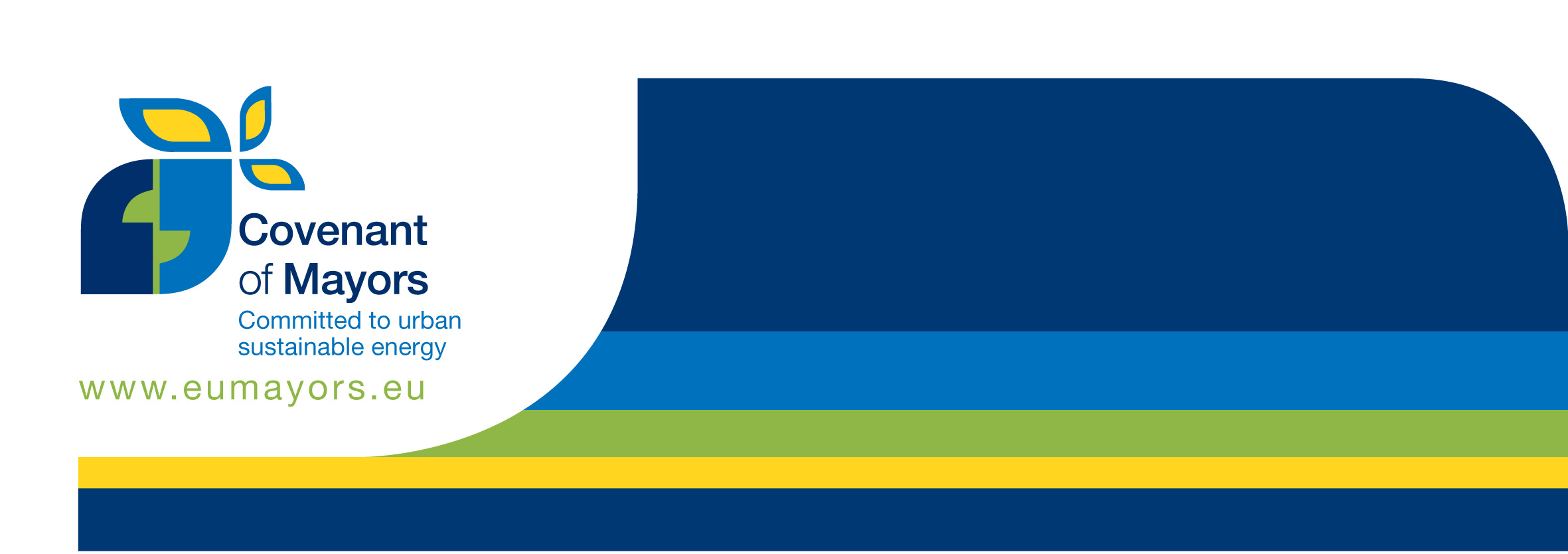 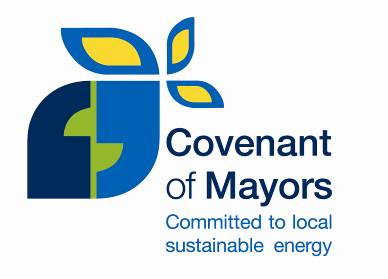 I, [Name of the Mayor or other authorised representative], [Mayor or Job title] of [Name of the city/town/region/territorial unit] inform you that the [City Council or equivalent decision-making body] decided at the meeting on [date] to mandate [me / legal representative: Mayor, President,..] to sign up to the Covenant of Mayors, in full knowledge of all commitments, in particular: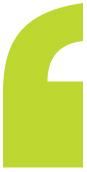 to go beyond the objectives set by the EU for 2020, reducing the CO2 emissions in our respective territories by at least 20%;to submit a Sustainable Energy Action Plan including a baseline emission inventory which outlines how the objectives will be reached, within one year of the abovementioned date;to submit an implementation report at least every second year following the submission of the Action Plan for evaluation, monitoring and verification purposes;to organise Energy Days, in co-operation with the European Commission and with other stakeholders, allowing citizens to benefit directly from the opportunities and advantages offered by a more intelligent use of energy, and to regularly inform the local media on developments concerning the action plan;  to attend and contribute to the annual EU Conference of Mayors for a Sustainable Energy Europe.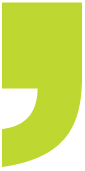 [Name and complete address of the city/town/region/territorial unit][Name, e-mail and phone number of the contact person][Date], 										SIGNATURE